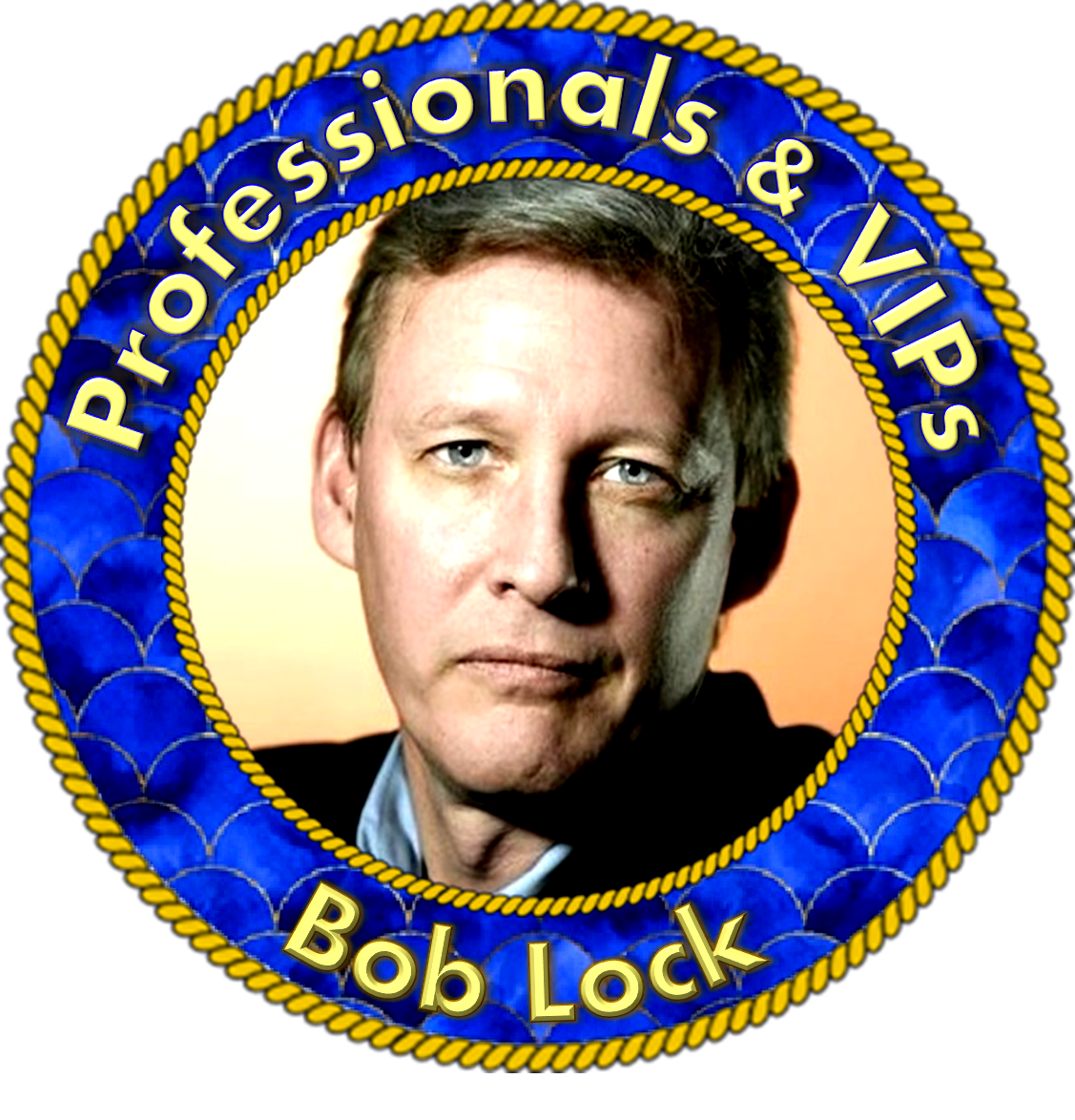 “None of the information or materials can be considered either legal or financial advice”